Привіт!У першому семестрі навчального року Ваша дитина мала безкоштовне місце в школі культури.Для того, щоби мати безкоштовне навчання у другому семестрі, ми повинні мати документи, що у вас все ще низький дохід.Для цього потрібно:1. Заповнити заявку на безкоштовне місце.2. Додати документи про низькі доходи (необхідно надати лише один з варіантів):          а) податкова декларація за 2022 рік;          б) підтвердження від NAV. Ви можете зв'язатися з NAV і отримати підтвердження;          в) підтвердження того, що ви відвідуєте навчання для дорослих, наприклад "Рішення про участь у вступній програмі". Запитайте свого консультанта з біженців та освіти для дорослих.Усім сім'ям із загальним доходом менше 615 590 норвезьких крон цього року (до сплати податків) буде надано одне безкоштовне місце для кожної дитини.З повагою, Aurskog-Høland KulturskoleVennlig hilsenAurskog-Høland kulturskoleKultur og medvirkningTlf.: +47 67 20 54 23 E-post: kulturskolen@ahk.nowww.ahk.no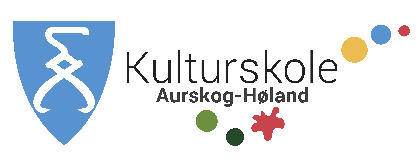 